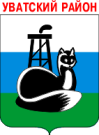 ДУМа УВАТСКОГО МУНИЦИПАЛЬНОГО РАЙОНАпротоколзаседания Думы Уватского муниципального района 4-го созываНачало заседания в 11-00 часов.Место проведения заседания – с.Уват, ул.Иртышская, д.19, каб.301 Присутствовали: 12 депутатов (установленная численность депутатов - 14). Список прилагается.Приглашены:Тубол И.М. – глава Уватского муниципального района; Поспелова Н.А. – помощник председателя Думы;Новиков В.С. – заместитель начальника отдела финансов администрации Уватского муниципального района;Рузманов В.В. – прокурор Уватского района.П О В Е С Т К АНормативно-правовая деятельность Думы1. О внесении изменений в решение Думы Уватского муниципального района от 05.12.2012 № 141. Докладывает -  Заместитель начальника отдела финансовадминистрации Уватского муниципального района Новиков Вячеслав Сергеевич  9 августа 2013 г.с.Уват                               № 5 Председатель заседанияСвяцкевич Ю.О., Председатель ДумыУватского муниципального районаСекретарь заседанияШилова Л.В., главный специалист Думы Уватского муниципального районаПредседатель Думы Свяцкевич Ю.О. ознакомил депутатов с повесткой заседания. Предложений от депутатов об изменении и дополнении повестки не поступило.Результат голосования по повестке в целом:Председатель Думы Свяцкевич Ю.О. ознакомил депутатов с повесткой заседания. Предложений от депутатов об изменении и дополнении повестки не поступило.Результат голосования по повестке в целом:Председатель Думы Свяцкевич Ю.О. ознакомил депутатов с повесткой заседания. Предложений от депутатов об изменении и дополнении повестки не поступило.Результат голосования по повестке в целом:за                       - 12против              - нетвоздержались  - нетРЕШИЛИ: Повестку Дня заседания районной Думы считать принятой.Повестку Дня заседания районной Думы считать принятой.1.СЛУШАЛИ:1.СЛУШАЛИ:О внесении изменений в решение Думы Уватского муниципального района от 05.12.2012 № 141  О внесении изменений в решение Думы Уватского муниципального района от 05.12.2012 № 141  О внесении изменений в решение Думы Уватского муниципального района от 05.12.2012 № 141  О внесении изменений в решение Думы Уватского муниципального района от 05.12.2012 № 141  Новиков В.С.: Рассмотрение проекта решения Думы Уватского муниципального района «О внесении изменений в решение Думы Уватского муниципального района от 05.12.2012 № 141 «О бюджете Уватского муниципального района на 2013 год и на плановый период 2014 и 2015 годов» на внеочередном заседании Думы Уватского муниципального района связано с необходимостью выделения средств на проведение неотложных аварийно-восстановительных работ в Туртасском сельском поселении, пострадавшего в результате ураганного ветра, а так же проведения конкурсных процедур по приобретению жилых помещений в целях использования в качестве специализированных жилых помещений для работников бюджетной сферы.Изменения в утвержденный бюджет Уватского муниципального района на 2013 год и на плановый период 2014 и 2015 годов вносятся в соответствии с Бюджетным кодексом Российской Федерации, разделом 9 Положения о бюджетном процессе в Уватском муниципальном районе, утвержденным решением районной Думы от 11.06.2010 №448 (в редакции от 28.03.2013) и связаны с уточнением показателей утвержденного бюджета. Внесены изменения в доходную часть бюджета Уватского муниципального района на сумму прочих безвозмездных поступлений в объеме 5 000,0 тыс. рублей. Расходная часть бюджета Уватского муниципального района увеличена на сумму дополнительно полученных доходов местного бюджета 37 063,1 тыс. руб. и составила 7 104 824,7 тыс. рублей, которые планируется направить на решение вопросов местного значения. Заключение контрольно-счетной палаты положительное.Предлагается время для вопросов.ВЫСТУПИЛИ:Свяцкевич Ю.О.: предложил депутатам утвердить проект решения.Новиков В.С.: Рассмотрение проекта решения Думы Уватского муниципального района «О внесении изменений в решение Думы Уватского муниципального района от 05.12.2012 № 141 «О бюджете Уватского муниципального района на 2013 год и на плановый период 2014 и 2015 годов» на внеочередном заседании Думы Уватского муниципального района связано с необходимостью выделения средств на проведение неотложных аварийно-восстановительных работ в Туртасском сельском поселении, пострадавшего в результате ураганного ветра, а так же проведения конкурсных процедур по приобретению жилых помещений в целях использования в качестве специализированных жилых помещений для работников бюджетной сферы.Изменения в утвержденный бюджет Уватского муниципального района на 2013 год и на плановый период 2014 и 2015 годов вносятся в соответствии с Бюджетным кодексом Российской Федерации, разделом 9 Положения о бюджетном процессе в Уватском муниципальном районе, утвержденным решением районной Думы от 11.06.2010 №448 (в редакции от 28.03.2013) и связаны с уточнением показателей утвержденного бюджета. Внесены изменения в доходную часть бюджета Уватского муниципального района на сумму прочих безвозмездных поступлений в объеме 5 000,0 тыс. рублей. Расходная часть бюджета Уватского муниципального района увеличена на сумму дополнительно полученных доходов местного бюджета 37 063,1 тыс. руб. и составила 7 104 824,7 тыс. рублей, которые планируется направить на решение вопросов местного значения. Заключение контрольно-счетной палаты положительное.Предлагается время для вопросов.ВЫСТУПИЛИ:Свяцкевич Ю.О.: предложил депутатам утвердить проект решения.Новиков В.С.: Рассмотрение проекта решения Думы Уватского муниципального района «О внесении изменений в решение Думы Уватского муниципального района от 05.12.2012 № 141 «О бюджете Уватского муниципального района на 2013 год и на плановый период 2014 и 2015 годов» на внеочередном заседании Думы Уватского муниципального района связано с необходимостью выделения средств на проведение неотложных аварийно-восстановительных работ в Туртасском сельском поселении, пострадавшего в результате ураганного ветра, а так же проведения конкурсных процедур по приобретению жилых помещений в целях использования в качестве специализированных жилых помещений для работников бюджетной сферы.Изменения в утвержденный бюджет Уватского муниципального района на 2013 год и на плановый период 2014 и 2015 годов вносятся в соответствии с Бюджетным кодексом Российской Федерации, разделом 9 Положения о бюджетном процессе в Уватском муниципальном районе, утвержденным решением районной Думы от 11.06.2010 №448 (в редакции от 28.03.2013) и связаны с уточнением показателей утвержденного бюджета. Внесены изменения в доходную часть бюджета Уватского муниципального района на сумму прочих безвозмездных поступлений в объеме 5 000,0 тыс. рублей. Расходная часть бюджета Уватского муниципального района увеличена на сумму дополнительно полученных доходов местного бюджета 37 063,1 тыс. руб. и составила 7 104 824,7 тыс. рублей, которые планируется направить на решение вопросов местного значения. Заключение контрольно-счетной палаты положительное.Предлагается время для вопросов.ВЫСТУПИЛИ:Свяцкевич Ю.О.: предложил депутатам утвердить проект решения.Новиков В.С.: Рассмотрение проекта решения Думы Уватского муниципального района «О внесении изменений в решение Думы Уватского муниципального района от 05.12.2012 № 141 «О бюджете Уватского муниципального района на 2013 год и на плановый период 2014 и 2015 годов» на внеочередном заседании Думы Уватского муниципального района связано с необходимостью выделения средств на проведение неотложных аварийно-восстановительных работ в Туртасском сельском поселении, пострадавшего в результате ураганного ветра, а так же проведения конкурсных процедур по приобретению жилых помещений в целях использования в качестве специализированных жилых помещений для работников бюджетной сферы.Изменения в утвержденный бюджет Уватского муниципального района на 2013 год и на плановый период 2014 и 2015 годов вносятся в соответствии с Бюджетным кодексом Российской Федерации, разделом 9 Положения о бюджетном процессе в Уватском муниципальном районе, утвержденным решением районной Думы от 11.06.2010 №448 (в редакции от 28.03.2013) и связаны с уточнением показателей утвержденного бюджета. Внесены изменения в доходную часть бюджета Уватского муниципального района на сумму прочих безвозмездных поступлений в объеме 5 000,0 тыс. рублей. Расходная часть бюджета Уватского муниципального района увеличена на сумму дополнительно полученных доходов местного бюджета 37 063,1 тыс. руб. и составила 7 104 824,7 тыс. рублей, которые планируется направить на решение вопросов местного значения. Заключение контрольно-счетной палаты положительное.Предлагается время для вопросов.ВЫСТУПИЛИ:Свяцкевич Ю.О.: предложил депутатам утвердить проект решения.Новиков В.С.: Рассмотрение проекта решения Думы Уватского муниципального района «О внесении изменений в решение Думы Уватского муниципального района от 05.12.2012 № 141 «О бюджете Уватского муниципального района на 2013 год и на плановый период 2014 и 2015 годов» на внеочередном заседании Думы Уватского муниципального района связано с необходимостью выделения средств на проведение неотложных аварийно-восстановительных работ в Туртасском сельском поселении, пострадавшего в результате ураганного ветра, а так же проведения конкурсных процедур по приобретению жилых помещений в целях использования в качестве специализированных жилых помещений для работников бюджетной сферы.Изменения в утвержденный бюджет Уватского муниципального района на 2013 год и на плановый период 2014 и 2015 годов вносятся в соответствии с Бюджетным кодексом Российской Федерации, разделом 9 Положения о бюджетном процессе в Уватском муниципальном районе, утвержденным решением районной Думы от 11.06.2010 №448 (в редакции от 28.03.2013) и связаны с уточнением показателей утвержденного бюджета. Внесены изменения в доходную часть бюджета Уватского муниципального района на сумму прочих безвозмездных поступлений в объеме 5 000,0 тыс. рублей. Расходная часть бюджета Уватского муниципального района увеличена на сумму дополнительно полученных доходов местного бюджета 37 063,1 тыс. руб. и составила 7 104 824,7 тыс. рублей, которые планируется направить на решение вопросов местного значения. Заключение контрольно-счетной палаты положительное.Предлагается время для вопросов.ВЫСТУПИЛИ:Свяцкевич Ю.О.: предложил депутатам утвердить проект решения.Новиков В.С.: Рассмотрение проекта решения Думы Уватского муниципального района «О внесении изменений в решение Думы Уватского муниципального района от 05.12.2012 № 141 «О бюджете Уватского муниципального района на 2013 год и на плановый период 2014 и 2015 годов» на внеочередном заседании Думы Уватского муниципального района связано с необходимостью выделения средств на проведение неотложных аварийно-восстановительных работ в Туртасском сельском поселении, пострадавшего в результате ураганного ветра, а так же проведения конкурсных процедур по приобретению жилых помещений в целях использования в качестве специализированных жилых помещений для работников бюджетной сферы.Изменения в утвержденный бюджет Уватского муниципального района на 2013 год и на плановый период 2014 и 2015 годов вносятся в соответствии с Бюджетным кодексом Российской Федерации, разделом 9 Положения о бюджетном процессе в Уватском муниципальном районе, утвержденным решением районной Думы от 11.06.2010 №448 (в редакции от 28.03.2013) и связаны с уточнением показателей утвержденного бюджета. Внесены изменения в доходную часть бюджета Уватского муниципального района на сумму прочих безвозмездных поступлений в объеме 5 000,0 тыс. рублей. Расходная часть бюджета Уватского муниципального района увеличена на сумму дополнительно полученных доходов местного бюджета 37 063,1 тыс. руб. и составила 7 104 824,7 тыс. рублей, которые планируется направить на решение вопросов местного значения. Заключение контрольно-счетной палаты положительное.Предлагается время для вопросов.ВЫСТУПИЛИ:Свяцкевич Ю.О.: предложил депутатам утвердить проект решения.Других предложений не  поступило. Вопрос вынесен на голосование. Результат голосования:Других предложений не  поступило. Вопрос вынесен на голосование. Результат голосования:Других предложений не  поступило. Вопрос вынесен на голосование. Результат голосования:Других предложений не  поступило. Вопрос вынесен на голосование. Результат голосования:Других предложений не  поступило. Вопрос вынесен на голосование. Результат голосования:Других предложений не  поступило. Вопрос вынесен на голосование. Результат голосования:за                      - 12против             - нетвоздержались  - нетРЕШИЛИ:(Решение № 209)РЕШИЛИ:(Решение № 209)РЕШИЛИ:(Решение № 209)РЕШИЛИ:(Решение № 209)Принять решение «О внесении изменений в решение Думы Уватского муниципального района от 05.12.2012 № 141» Принять решение «О внесении изменений в решение Думы Уватского муниципального района от 05.12.2012 № 141» Председатель Думы                                                                             Ю.О.СвяцкевичПредседатель Думы                                                                             Ю.О.СвяцкевичПредседатель Думы                                                                             Ю.О.СвяцкевичПредседатель Думы                                                                             Ю.О.СвяцкевичПредседатель Думы                                                                             Ю.О.СвяцкевичПредседатель Думы                                                                             Ю.О.СвяцкевичСекретарь заседания                                                                       	Л.В.ШиловаСекретарь заседания                                                                       	Л.В.ШиловаСекретарь заседания                                                                       	Л.В.ШиловаСекретарь заседания                                                                       	Л.В.ШиловаСекретарь заседания                                                                       	Л.В.ШиловаСекретарь заседания                                                                       	Л.В.Шилова